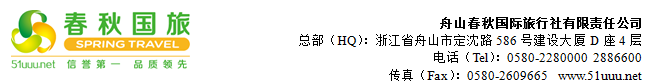 极净西奇-网红五大湖莲游-甘肃青海大环线全景8日游行程单行程安排费用说明其他说明产品编号457273出发地宁波市目的地西宁市行程天数8去程交通飞机返程交通飞机参考航班无无无无无产品亮点1、100%纯玩无购物，拒绝猫腻，如进购物店赔付10000元/人；1、100%纯玩无购物，拒绝猫腻，如进购物店赔付10000元/人；1、100%纯玩无购物，拒绝猫腻，如进购物店赔付10000元/人；1、100%纯玩无购物，拒绝猫腻，如进购物店赔付10000元/人；1、100%纯玩无购物，拒绝猫腻，如进购物店赔付10000元/人；产品介绍★行程特色：精致小团，2-8人出行（可定制），老少皆宜，空间私密更安全;★行程特色：精致小团，2-8人出行（可定制），老少皆宜，空间私密更安全;★行程特色：精致小团，2-8人出行（可定制），老少皆宜，空间私密更安全;★行程特色：精致小团，2-8人出行（可定制），老少皆宜，空间私密更安全;★行程特色：精致小团，2-8人出行（可定制），老少皆宜，空间私密更安全;行程详情秒懂行程费用包含1、门票：青海湖二郎剑景区、茶卡盐湖、水上雅丹、翡翠湖、鸣沙山月牙泉、敦煌莫高窟、嘉峪关城楼、张掖丹霞地质公园、察尔汗盐湖等景点首道门票，景点如产生优惠按旅行社折扣价8折退还门票及差价，我们会根据当地实际情况在保证游览时间，景点数量不变的情况下，对行程做相应调整，感谢您的配合与支持；1、门票：青海湖二郎剑景区、茶卡盐湖、水上雅丹、翡翠湖、鸣沙山月牙泉、敦煌莫高窟、嘉峪关城楼、张掖丹霞地质公园、察尔汗盐湖等景点首道门票，景点如产生优惠按旅行社折扣价8折退还门票及差价，我们会根据当地实际情况在保证游览时间，景点数量不变的情况下，对行程做相应调整，感谢您的配合与支持；1、门票：青海湖二郎剑景区、茶卡盐湖、水上雅丹、翡翠湖、鸣沙山月牙泉、敦煌莫高窟、嘉峪关城楼、张掖丹霞地质公园、察尔汗盐湖等景点首道门票，景点如产生优惠按旅行社折扣价8折退还门票及差价，我们会根据当地实际情况在保证游览时间，景点数量不变的情况下，对行程做相应调整，感谢您的配合与支持；费用不包含自费项目一览表（以下自费均为推荐自费，完全根据采取游客自愿原则，绝无强制，请游客根据自身情况选择）自费项目一览表（以下自费均为推荐自费，完全根据采取游客自愿原则，绝无强制，请游客根据自身情况选择）自费项目一览表（以下自费均为推荐自费，完全根据采取游客自愿原则，绝无强制，请游客根据自身情况选择）预订须知1、请各位游客带好有效身份证件，提前到达集合地点，并保持通讯畅通。温馨提示西北旅游注意事项：退改规则团队一经确认，如有退团，按照实际产生的损失收取相关费用。